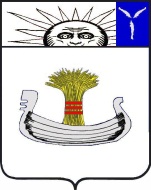 СоветНатальинского муниципального образованияБалаковского муниципального района Саратовской областиТридцать четвертое заседание Совета Натальинского муниципального образования второго созываРЕШЕНИЕ От 29 сентября 2021 г.  № 217О внесении изменений в решение Совета Натальинского муниципального образования от 17 сентября 2013 года № 12 «Об утверждении Положения о контрольно-счётной комиссии Натальинского муниципального образования Балаковского муниципального района Саратовской области»Руководствуясь Федеральным законом от 6 октября 2003 года № 131-ФЗ «Об общих принципах организации местного самоуправления в РФ», Федеральным законом от 7 февраля 2011 г. N 6-ФЗ «Об общих принципах организации и деятельности контрольно-счетных органов субъектов Российской Федерации и муниципальных образований», Федеральным законом от 01.07.2021 № 255-ФЗ "О внесении изменений в Федеральный закон "Об общих принципах организации и деятельности контрольно-счетных органов субъектов Российской Федерации и муниципальных образований" и отдельные законодательные акты Российской Федерации", принимая во внимание предложение прокуратуры города Балаково от 18 августа 2021 года № 48-2021, Совет Натальинского муниципального образованияРЕШИЛ:1. Внести изменения в решение Совета Натальинского муниципального образования от 17 сентября 2013г. № 12 «Об утверждении  Положения о контрольно-счётной комиссии Натальинского муниципального образования Балаковского муниципального района Саратовской области» изложив Положение о контрольно-счётной комиссии Натальинского муниципального образования Балаковского муниципального района Саратовской области в новой  редакции согласно Приложению к настоящему решению.2. Настоящее решение вступает в силу с момента принятия и подлежит обнародованию.Глава Натальинскогомуниципального образования					    А.В. АникеевОбнародование 30.09.2021 г.Приложение к решению Совета Натальинского муниципального образования № 217 от 29.09. 2021 г.Положение о контрольно-счётной комиссии Натальинского муниципального образования Балаковского муниципального района Саратовской области1. Общие положения1.1. Настоящее Положение о контрольно-счётной комиссии Натальинского муниципального образования Балаковского муниципального района Саратовской области (далее – Положение) разработано в соответствии с Бюджетным кодексом РФ, Федеральным законом от 6 октября 2003 года N 131-ФЗ "Об общих принципах организации местного самоуправления в Российской Федерации", Федеральным законом от 7 февраля 2011 г. N 6-ФЗ "Об общих принципах организации и деятельности контрольно-счетных органов субъектов Российской Федерации и муниципальных образований", Уставом Натальинского муниципального образования, в целях определения принципов организации, деятельности и основных полномочий контрольно-счетной комиссии Натальинского муниципального образования Балаковского муниципального района Саратовской области (далее – контрольно-счетная комиссия).1.2. Деятельность контрольно-счетных органов основывается на принципах законности, объективности, эффективности, независимости, открытости и гласности.2. Статус контрольно-счетной комиссии2.1. Контрольно-счетная комиссия является постоянно действующим органом внешнего муниципального финансового контроля и образуется Советом Натальинского муниципального образования (далее – Совет).2.2. Контрольно-счетная комиссия подотчетна Совету.2.3. Контрольно-счетная комиссия обладает организационной и функциональной независимостью и осуществляют свою деятельность самостоятельно.2.4. Деятельность контрольно-счетной комиссии не может быть приостановлена, в том числе в связи с досрочным прекращением полномочий Совета.2.5. Контрольно-счетная комиссия может иметь гербовую печать и бланки со своим наименованием и с изображением герба Натальинского муниципального образования или Балаковского муниципального района.3. Состав и структура контрольно-счетной комиссии3.1. Контрольно-счетная комиссия образуется в составе председателя и 4-х инспекторов.3.2. Должность председателя может быть отнесена к муниципальной должности в соответствии с решением Совета Натальинского муниципального образования.3.3. Срок полномочий председателя контрольно-счетной комиссии устанавливается на срок полномочий Совета.3.4. Инспекторы контрольно-счетной комиссией назначаются Советом.3.5. На инспекторов контрольно-счетных органов возлагаются обязанности по организации и непосредственному проведению внешнего муниципального финансового контроля в пределах компетенции контрольно-счетной комиссии.4. Председатель контрольно-счетной комиссии4.1. Председатель контрольно-счетной комиссии назначается на должность Советом.4.2. Предложения о кандидатурах на должность председателя контрольно-счетной комиссии вносятся в Совет:1) главой Натальинского муниципального образования;2) депутатами Совета - не менее одной трети от установленного числа депутатов.4.3. Порядок рассмотрения кандидатур на должность председателя контрольно-счетной комиссии устанавливается регламентом Совета.4.4. Совет вправе обратиться в контрольно-счетный орган субъекта Российской Федерации за заключением о соответствии кандидатур на должность председателя контрольно-счетной комиссии квалификационным требованиям, установленным настоящим Положением.4.5. На должность председателя контрольно-счетной комиссии назначаются граждане Российской Федерации соответствующие следующим квалификационным требованиям:1) наличие высшего образования;2) опыт работы в области государственного, муниципального управления, государственного, муниципального контроля (аудита), экономики, финансов, юриспруденции не менее пяти лет;3) знание Конституции Российской Федерации, федерального законодательства, в том числе бюджетного законодательства Российской Федерации и иных нормативных правовых актов, регулирующих бюджетные правоотношения, законодательства Российской Федерации о противодействии коррупции, конституции (устава), законов Саратовской области и иных нормативных правовых актов, устава Натальинского муниципального образования Балаковского муниципального района Саратовской области и иных муниципальных правовых актов применительно к исполнению должностных обязанностей, а также общих требований к стандартам внешнего государственного и муниципального аудита (контроля) для проведения контрольных и экспертно-аналитических мероприятий контрольно-счетными органами субъектов Российской Федерации и муниципальных образований, утвержденных Счетной палатой Российской Федерации.4.6. Порядок проведения проверки соответствия кандидатур на должность председателя контрольно-счетной комиссии квалификационным требованиям, указанным в п. 4.5 настоящего Положения, в случае, предусмотренном п.4.4 настоящего Положения, устанавливается контрольно-счетным органом субъекта Российской Федерации.4.7. Гражданин Российской Федерации не может быть назначен на должность председателя контрольно-счетной комиссии в случае:1) наличия у него неснятой или непогашенной судимости;2) признания его недееспособным или ограниченно дееспособным решением суда, вступившим в законную силу;3) отказа от прохождения процедуры оформления допуска к сведениям, составляющим государственную и иную охраняемую федеральным законом тайну, если исполнение обязанностей по должности, на замещение которой претендует гражданин, связано с использованием таких сведений;4) прекращения гражданства Российской Федерации или наличия гражданства (подданства) иностранного государства либо вида на жительство или иного документа, подтверждающего право на постоянное проживание гражданина Российской Федерации на территории иностранного государства.5) наличия оснований, предусмотренных п. 4.10 настоящего Положения.4.8. Председатель контрольно-счетной комиссии, а также лица, претендующие на замещение данной должности, обязаны представлять сведения о своих доходах, об имуществе и обязательствах имущественного характера, а также о доходах, об имуществе и обязательствах имущественного характера своих супруги (супруга) и несовершеннолетних детей в порядке, установленном нормативными правовыми актами Российской Федерации, Саратовской области, Натальинского муниципального образования.4.10. Граждане, замещающие должности председателя контрольно-счетной комиссии  не могут состоять в близком родстве или свойстве (родители, супруги, дети, братья, сестры, а также братья, сестры, родители, дети супругов и супруги детей) с главой муниципального образования, руководителями судебных и правоохранительных органов, расположенных на территории соответствующего муниципального образования.5. Гарантии статуса должностных лиц контрольно-счетных органов5.1. Председатель и инспекторы контрольно-счетной комиссии являются должностными лицами контрольно-счетной комиссии.5.2. Воздействие в какой-либо форме на должностных лиц контрольно-счетной комиссии в целях воспрепятствования осуществлению ими должностных полномочий или оказания влияния на принимаемые ими решения, а также насильственные действия, оскорбления, а равно клевета в отношении должностных лиц контрольно-счетной комиссии либо распространение заведомо ложной информации об их деятельности влекут за собой ответственность, установленную законодательством Российской Федерации и (или) законодательством Саратовской области.5.3. Должностные лица контрольно-счетной комиссии обладают гарантиями профессиональной независимости.6. Основные полномочия контрольно-счетной комиссии6.1. Контрольно-счетная комиссия осуществляет следующие основные полномочия:1) организация и осуществление контроля за законностью и эффективностью использования средств местного бюджета, а также иных средств в случаях, предусмотренных законодательством Российской Федерации;2) экспертиза проектов местного бюджета, проверка и анализ обоснованности его показателей;3) внешняя проверка годового отчета об исполнении местного бюджета;4) проведение аудита в сфере закупок товаров, работ и услуг в соответствии с Федеральным законом от 5 апреля 2013 года N 44-ФЗ "О контрактной системе в сфере закупок товаров, работ, услуг для обеспечения государственных и муниципальных нужд";5) оценка эффективности формирования муниципальной собственности, управления и распоряжения такой собственностью и контроль за соблюдением установленного порядка формирования такой собственности, управления и распоряжения такой собственностью (включая исключительные права на результаты интеллектуальной деятельности);6) оценка эффективности предоставления налоговых и иных льгот и преимуществ, бюджетных кредитов за счет средств местного бюджета, а также оценка законности предоставления муниципальных гарантий и поручительств или обеспечения исполнения обязательств другими способами по сделкам, совершаемым юридическими лицами и индивидуальными предпринимателями за счет средств местного бюджета и имущества, находящегося в муниципальной собственности;7) экспертиза проектов муниципальных правовых актов в части, касающейся расходных обязательств муниципального образования, экспертиза проектов муниципальных правовых актов, приводящих к изменению доходов местного бюджета, а также муниципальных программ (проектов муниципальных программ);8) анализ и мониторинг бюджетного процесса в муниципальном образовании, в том числе подготовка предложений по устранению выявленных отклонений в бюджетном процессе и совершенствованию бюджетного законодательства Российской Федерации;9) проведение оперативного анализа исполнения и контроля за организацией исполнения местного бюджета в текущем финансовом году, ежеквартальное представление информации о ходе исполнения местного бюджета, о результатах проведенных контрольных и экспертно-аналитических мероприятий в представительный орган муниципального образования и главе муниципального образования;10) осуществление контроля за состоянием муниципального внутреннего и внешнего долга;11) оценка реализуемости, рисков и результатов достижения целей социально-экономического развития муниципального образования, предусмотренных документами стратегического планирования муниципального образования, в пределах компетенции контрольно-счетного органа муниципального образования;12) участие в пределах полномочий в мероприятиях, направленных на противодействие коррупции;13) иные полномочия в сфере внешнего муниципального финансового контроля, установленные федеральными законами, законами субъекта Российской Федерации, Уставом и нормативными правовыми актами Совета.7. Внешний муниципальный финансовый контроль7.1. Внешний муниципальный финансовый контроль осуществляется контрольно-счетной комиссией:1) в отношении органов местного самоуправления и муниципальных органов Натальинского муниципального образования, муниципальных учреждений и унитарных предприятий Натальинского муниципального образования, а также иных организаций, если они используют имущество, находящееся в муниципальной собственности Натальинского муниципального образования;2) в отношении иных лиц в случаях, предусмотренных Бюджетным кодексом Российской Федерации и другими федеральными законами.7.2. Внешний муниципальный финансовый контроль осуществляется контрольно-счетной комиссией в форме контрольных или экспертно-аналитических мероприятий.7.3. При проведении контрольного мероприятия контрольно-счетной комиссией составляется соответствующий акт (акты), который доводится до сведения руководителей проверяемых органов и организаций. На основании акта (актов) контрольно-счетной комиссией составляется отчет.7.4. При проведении экспертно-аналитического мероприятия контрольно-счетной комиссией составляются отчет или заключение.7.5. Контрольно-счетная комиссия при осуществлении внешнего муниципального финансового контроля руководствуются Конституцией Российской Федерации, законодательством Российской Федерации, законодательством Саратовской области, муниципальными нормативными правовыми актами, а также стандартами внешнего муниципального финансового контроля.7.6. Стандарты внешнего муниципального финансового контроля для проведения контрольных и экспертно-аналитических мероприятий утверждаются контрольно-счетными органами в соответствии с общими требованиями, утвержденными Счетной палатой Российской Федерации.7.7. При подготовке стандартов внешнего муниципального финансового контроля учитываются международные стандарты в области государственного контроля, аудита и финансовой отчетности.7.8. Стандарты внешнего муниципального финансового контроля контрольно-счетной комиссии не могут противоречить законодательству Российской Федерации и (или) законодательству Саратовской области.8. Планирование деятельности контрольно-счетной комиссии8.1. Контрольно-счетная комиссия осуществляет свою деятельность на основе планов, которые разрабатываются и утверждаются ей самостоятельно.8.2. Планирование деятельности контрольно-счетной комиссии осуществляется на основании поручений Совета, предложений главы Натальинского муниципального образования.8.3. Порядок включения в планы деятельности контрольно-счетной комиссии поручений Совета, предложений главы Натальинского муниципального образования устанавливается соответственно нормативными правовыми актами Совета.9. Обязательность исполнения требований должностных лиц контрольно-счетной комиссии9.1. Требования и запросы должностных лиц контрольно-счетной комиссии, связанные с осуществлением ими своих должностных полномочий, являются обязательными для исполнения органами местного самоуправления и муниципальными органами, организациями, в отношении которых осуществляется внешний муниципальный финансовый контроль (далее также - проверяемые органы и организации).9.2. Неисполнение законных требований и запросов должностных лиц контрольно-счетной комиссии, а также воспрепятствование осуществлению ими возложенных на них должностных полномочий влекут за собой ответственность, установленную законодательством Российской Федерации и законодательством Саратовской области.10. Права, обязанности и ответственность должностных лиц контрольно-счетной комиссии10.1. Должностные лица контрольно-счетной комиссии при осуществлении возложенных на них должностных полномочий имеют право:1) беспрепятственно входить на территорию и в помещения, занимаемые проверяемыми органами и организациями, иметь доступ к их документам и материалам, а также осматривать занимаемые ими территории и помещения;2) в случае обнаружения подделок, подлогов, хищений, злоупотреблений и при необходимости пресечения данных противоправных действий опечатывать кассы, кассовые и служебные помещения, склады и архивы проверяемых органов и организаций, изымать документы и материалы с учетом ограничений, установленных законодательством Российской Федерации. Опечатывание касс, кассовых и служебных помещений, складов и архивов, изъятие документов и материалов производятся с участием уполномоченных должностных лиц проверяемых органов и организаций и составлением соответствующих актов;3) в пределах своей компетенции направлять запросы должностным лицам органов местного самоуправления и муниципальных органов, организаций;4) в пределах своей компетенции требовать от руководителей и других должностных лиц проверяемых органов и организаций представления письменных объяснений по фактам нарушений, выявленных при проведении контрольных мероприятий, а также необходимых копий документов, заверенных в установленном порядке;5) составлять акты по фактам непредставления или несвоевременного представления должностными лицами проверяемых органов и организаций документов и материалов, запрошенных при проведении контрольных мероприятий;6) в пределах своей компетенции знакомиться со всеми необходимыми документами, касающимися финансово-хозяйственной деятельности проверяемых органов и организаций, в том числе в установленном порядке с документами, содержащими государственную, служебную, коммерческую и иную охраняемую законом тайну;7) знакомиться с информацией, касающейся финансово-хозяйственной деятельности проверяемых органов и организаций и хранящейся в электронной форме в базах данных проверяемых органов и организаций, в том числе в установленном порядке с информацией, содержащей государственную, служебную, коммерческую и иную охраняемую законом тайну;8) знакомиться с технической документацией к электронным базам данных;9) составлять протоколы об административных правонарушениях, если такое право предусмотрено законодательством Российской Федерации.10.2. Должностные лица контрольно-счетной комиссии в случае опечатывания касс, кассовых и служебных помещений, складов и архивов, изъятия документов и материалов в случае, предусмотренном подпункта 10.1. настоящего Положения, должны незамедлительно (в течение 24 часов) уведомить об этом председателя контрольно-счетной комиссии. Порядок и форма уведомления определяются законом Саратовской области.10.3. Руководители проверяемых органов и организаций обязаны обеспечивать соответствующих должностных лиц контрольно-счетной комиссии, участвующих в контрольных мероприятиях, оборудованным рабочим местом с доступом к справочным правовым системам, информационно-телекоммуникационной сети Интернет.10.4. Должностные лица контрольно-счетной комиссии не вправе вмешиваться в оперативно-хозяйственную деятельность проверяемых органов и организаций, а также разглашать информацию, полученную при проведении контрольных мероприятий, предавать гласности свои выводы до завершения контрольных мероприятий и составления соответствующих актов и отчетов.10.5. Должностные лица контрольно-счетной комиссии обязаны сохранять государственную, служебную, коммерческую и иную охраняемую законом тайну, ставшую им известной при проведении в проверяемых органах и организациях контрольных и экспертно-аналитических мероприятий, проводить контрольные и экспертно-аналитические мероприятия объективно и достоверно отражать их результаты в соответствующих актах, отчетах и заключениях контрольно-счетного органа.10.6. Должностные лица контрольно-счетной комиссии несут ответственность в соответствии с законодательством Российской Федерации за достоверность и объективность результатов проводимых ими контрольных и экспертно-аналитических мероприятий, а также за разглашение государственной и иной охраняемой законом тайны.10.7. Председатель контрольно-счетной комиссии вправе участвовать в заседаниях органов местного самоуправления Натальинского муниципального образования. Указанные лица вправе участвовать в заседаниях комитетов, комиссий и рабочих групп, создаваемых Советом.11. Представление информации контрольно-счетной комиссии11.1. Органы местного самоуправления и муниципальные органы, организации, в отношении которых контрольно-счетная комиссия вправе осуществлять внешний муниципальный финансовый контроль, или которые обладают информацией, необходимой для осуществления внешнего муниципального финансового контроля, их должностные лица в установленные сроки обязаны представлять в контрольно-счетную комиссию по официальным запросам информацию, документы и материалы, необходимые для проведения контрольных и экспертно-аналитических мероприятий.11.2. Порядок направления контрольно-счетной комиссией запросов, указанных в пункте 11.1 настоящего Положения, определяется законами Саратовской области или нормативными правовыми актами Натальинского муниципального образования и регламентом контрольно-счетной комиссии.11.3. Контрольно-счетная комиссия не вправе запрашивать информацию, документы и материалы, если такие информация, документы и материалы ранее уже были ей представлены.11.4. Непредставление или несвоевременное представление органами и организациями, указанными в пункте 11.1. настоящего Положения, в контрольно-счетную комиссию по ее запросам информации, документов и материалов, необходимых для проведения контрольных и экспертно-аналитических мероприятий, а равно представление информации, документов и материалов не в полном объеме или представление недостоверных информации, документов и материалов влечет за собой ответственность, установленную законодательством Российской Федерации и (или) законодательством Саратовской области.11.5. При осуществлении внешнего муниципального финансового контроля контрольно-счетной комиссии предоставляется необходимый для реализации их полномочий постоянный доступ к муниципальным информационным системам в соответствии с законодательством Российской Федерации об информации, информационных технологиях и о защите информации, законодательством Российской Федерации о государственной и иной охраняемой законом тайне.12. Представления и предписания контрольно-счетной комиссии12.1. Контрольно-счетная комиссия по результатам проведения контрольных мероприятий вправе вносить в органы местного самоуправления и муниципальные органы, проверяемые органы и организации и их должностным лицам представления для принятия мер по устранению выявленных бюджетных и иных нарушений и недостатков, предотвращению нанесения материального ущерба Натальинскому муниципальному образованию или возмещению причиненного вреда, по привлечению к ответственности должностных лиц, виновных в допущенных нарушениях, а также мер по пресечению, устранению и предупреждению нарушений.12.2. Представление контрольно-счетной комиссии подписывается председателем контрольно-счетной комиссии.12.3. Органы местного самоуправления и муниципальные органы, а также организации в указанный в представлении срок или, если срок не указан, в течение 30 дней со дня его получения обязаны уведомить в письменной форме контрольно-счетную комиссию о принятых по результатам выполнения представления решениях и мерах.12.4. Срок выполнения представления может быть продлен по решению контрольно-счетной комиссии, но не более одного раза.12.5. В случае выявления нарушений, требующих безотлагательных мер по их пресечению и предупреждению, невыполнения представлений контрольно-счетной комиссии, а также в случае воспрепятствования проведению должностными лицами контрольно-счетной комиссии контрольных мероприятий контрольно-счетная комиссия направляют в органы местного самоуправления и муниципальные органы, проверяемые органы и организации и их должностным лицам предписание.12.6. Предписание контрольно-счетной комиссии должно содержать указание на конкретные допущенные нарушения и конкретные основания вынесения предписания. Предписание контрольно-счетной комиссии подписывается председателем контрольно-счетной комиссии.12.7. Предписание контрольно-счетной комиссии должно быть исполнено в установленные в нем сроки. Срок выполнения предписания может быть продлен по решению контрольно-счетной комиссии, но не более одного раза.12.8. Невыполнение представления или предписания контрольно-счетной комиссии влечет за собой ответственность, установленную законодательством Российской Федерации.12.9. В случае, если при проведении контрольных мероприятий выявлены факты незаконного использования средств местного бюджета, в которых усматриваются признаки преступления или коррупционного правонарушения, контрольно-счетная комиссия в установленном порядке незамедлительно передает материалы контрольных мероприятий в правоохранительные органы.13. Гарантии прав проверяемых органов и организаций13.1. Акты, составленные контрольно-счетной комиссией при проведении контрольных мероприятий, доводятся до сведения руководителей проверяемых органов и организаций. Пояснения и замечания руководителей проверяемых органов и организаций, представленные в установленный срок, прилагаются к актам и в дальнейшем являются их неотъемлемой частью.13.2 Проверяемые органы и организации и их должностные лица вправе обратиться с жалобой на действия (бездействие) контрольно-счетной комиссии в Совет.14. Взаимодействие контрольно-счетных органов14.1. Контрольно-счетная комиссия при осуществлении своей деятельности вправе взаимодействовать с контрольно-счетными органами других субъектов Российской Федерации и муниципальных образований, а также со Счетной палатой Российской Федерации, с территориальными управлениями Центрального банка Российской Федерации, налоговыми органами, органами прокуратуры, иными правоохранительными, надзорными и контрольными органами Российской Федерации, субъектов Российской Федерации и муниципальных образований. Контрольно-счетная комиссия вправе заключать с ними соглашения о сотрудничестве и взаимодействии.14.2. Контрольно-счетная комиссия вправе на основе заключенных соглашений о сотрудничестве и взаимодействии привлекать к участию в проведении контрольных и экспертно-аналитических мероприятий контрольные, правоохранительные и иные органы и их представителей, а также на договорной основе аудиторские, научно-исследовательские, экспертные и иные учреждения и организации, отдельных специалистов, экспертов, переводчиков.14.3.В целях координации своей деятельности контрольно-счетная комиссия и иные государственные и муниципальные органы могут создавать как временные, так и постоянно действующие совместные координационные, консультационные, совещательные и другие рабочие органы.14.4. Контрольно-счетная комиссия по письменному обращению контрольно-счетных органов других субъектов Российской Федерации и муниципальных образований может принимать участие в проводимых ими контрольных и экспертно-аналитических мероприятиях.15. Обеспечение доступа к информации о деятельности контрольно-счетной комиссии15.1. Контрольно-счетная комиссия в целях обеспечения доступа к информации о своей деятельности размещает на своем официальном сайте в информационно-телекоммуникационной сети Интернет (далее - сеть Интернет) и обнародует (опубликовывает) информацию о проведенных контрольных и экспертно-аналитических мероприятиях, о выявленных при их проведении нарушениях, о внесенных представлениях и предписаниях, а также о принятых по ним решениях и мерах.15.2. Контрольно-счетная комиссия ежегодно подготавливает отчет о своей деятельности, который направляется на рассмотрение в Совет. Указанный отчет контрольно-счетной комиссии обнародуется (опубликовывается) или размещаются в сети Интернет только после их рассмотрения Советом.15.3. Обнародование (опубликование) или размещение в сети Интернет информации о деятельности контрольно-счетной комиссии осуществляется в соответствии с законодательством Российской Федерации, законами Саратовской области, нормативными правовыми актами Совета и регламентом контрольно-счетной комиссии.16. Финансовое обеспечение деятельности контрольно-счетной комиссии16.1. Финансовое обеспечение деятельности контрольно-счетной комиссии осуществляется за счет средств местного бюджета. Финансовое обеспечение деятельности контрольно-счетной комиссии предусматривается в объеме, позволяющем обеспечить возможность осуществления возложенных на нее полномочий.16.2. Контроль за использованием контрольно-счетной комиссией бюджетных средств, муниципального имущества осуществляется на основании решений Совета.